Drodzy Rodzice Serdecznie dziękujemy za udział w akcji „Książka dla pacjenta” .Zebrane książki zostały przekazane dla pacjentów szpitala w Lesznie.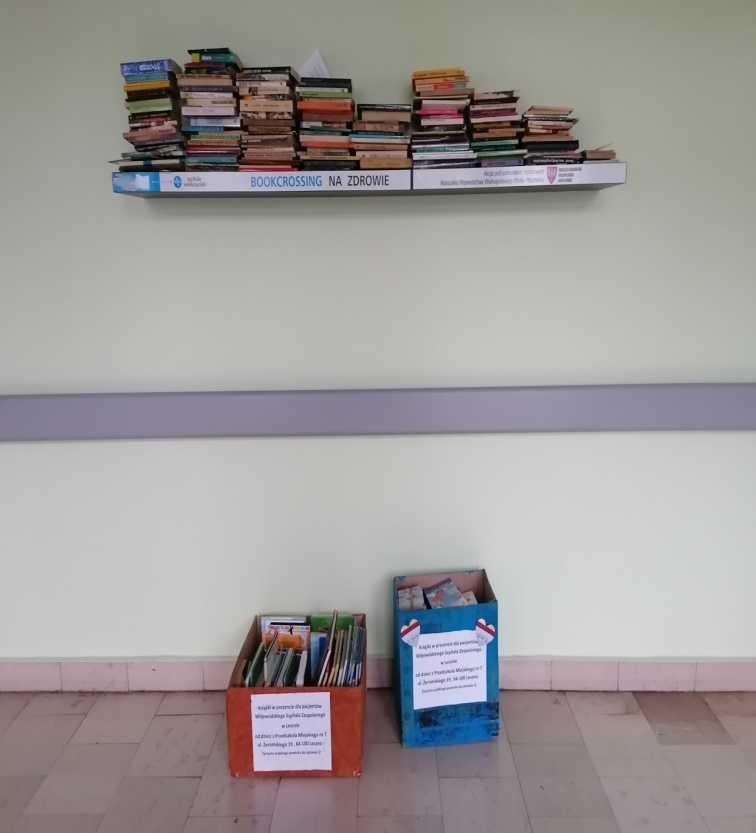 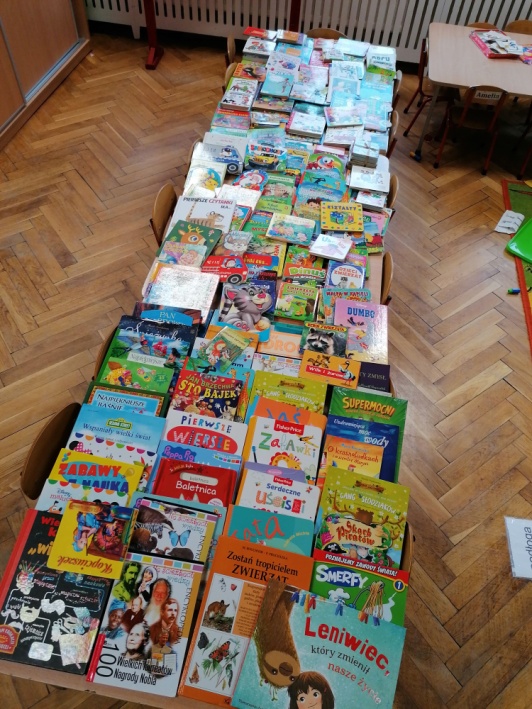 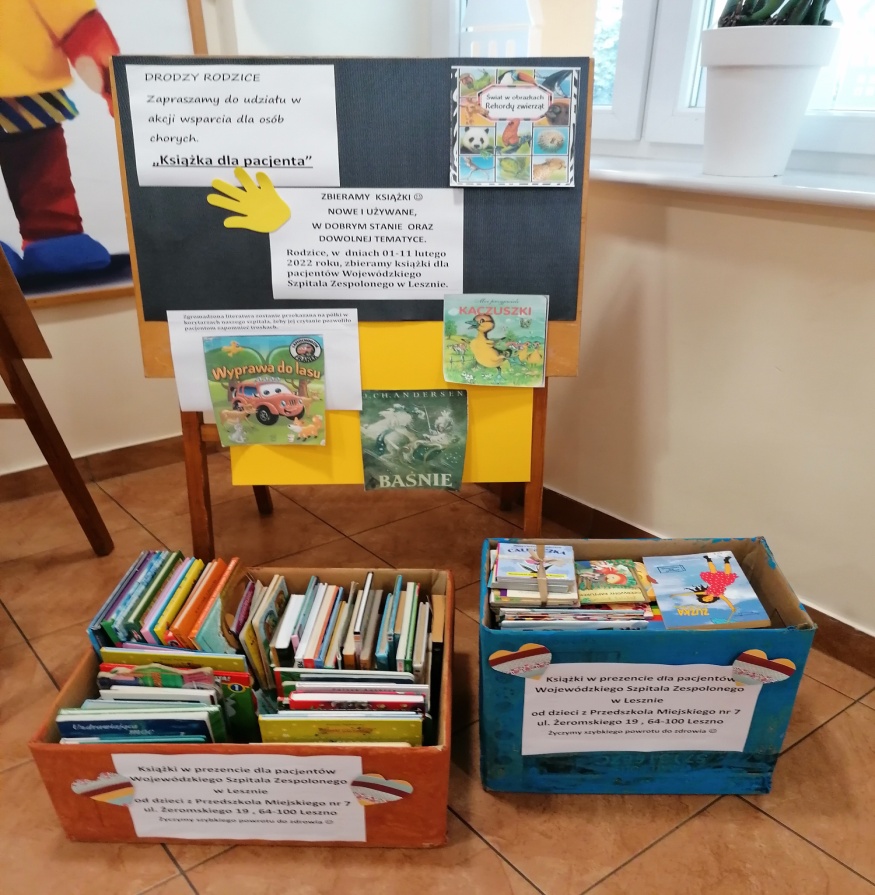 